PG Gespecialiseerd in oncologie en palliatieve zorg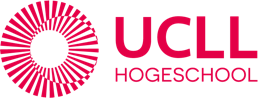 Campus Gasthuisberg – LeuvenIntakeformulierNaam en voorna(a)m(en) (zoals op identiteitskaart):
e-mailadres:Adres (straat, huisnummer (bus), postnummer en gemeente):Telefoonnummer (waarop je bereikbaar bent):1:2:Huidige werkgever (naam + adres):Werk je op een oncologische afdeling?JaNeenWat is je werkervaring in de oncologische zorg/ met kankerpatiënten?<6 maanden≥6 maanden maar <2 jaar≥2 jaar maar <5 jaar>5 jaarBen je van plan om het volledig postgraduaat te volgen binnen 4 academiejaren?JaBinnen 2 academiejarenBinnen 4 academiejarenNeenStuur dit document via mail door naar pierino.verrando@ucll.be . Je krijgt dan bericht dat je kan inschrijven via de websiteHartelijk dank!